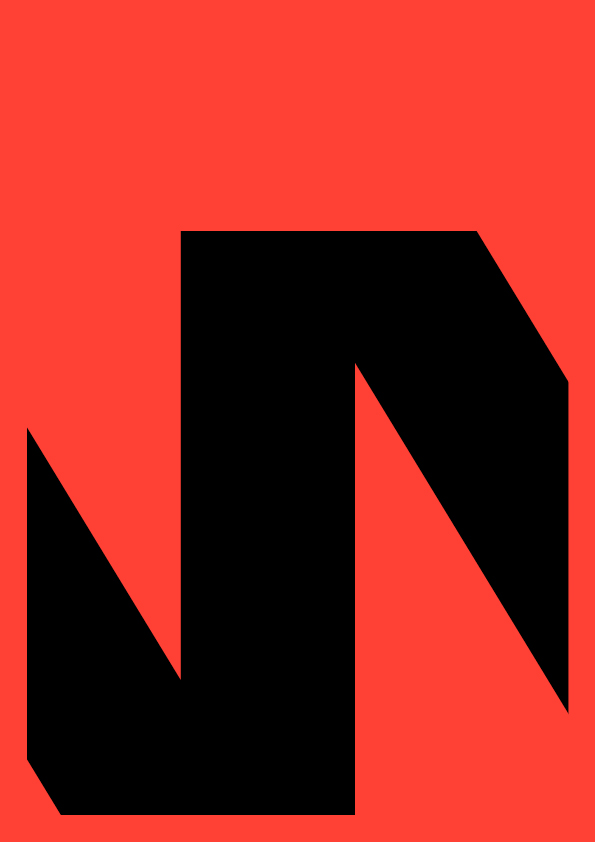 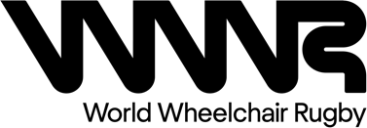 TABLE OF CONTENTS1.  INTRODUCTIONThe purpose of this Host Application is to provide the WWR with the necessary information to evaluate bids to host of the following events:2023WWR Asia-Oceania ChampionshipPlease provide answers to all the questions in detail in a separate document. Please use the Section headings and question numbers as detailed in this document. If you are providing additional documentation in support of your application, please attach these to the end of the application with a list of attached documents. For basic information on the championships please refer to the Event Requirements attached to this document.Deadlines for bids are detailed in the attached Host Selection Process.Submit the completed documents in electronic form to the WWR Competitions Committee, via email at knewman@iwrf.comNOTE: IF COVID 19 MITIGATION REQUIREMENTS ARE RQUIRED PLEASE REFER TO WWR COVID 19 REGULATIONS FOR DETAILS2.  APPLICANT INFORMATIONApplication for: (Please indicate)2023 WWR Asia Oceania Championship ___Provide contact details for the applicant organisationName of Applicant OrganisationName of Contact PersonTitle of Contact PersonAddressTelephoneEmailWebsitePlease provide a description of the mission and objectives of the applicant organisation:Please provide detail scope and level of experience that the applicant organisation has with hosting and staging international sporting events and in particular sport for athletes with a disability:Please provide detail scope and level of experience that the applicant organisation has with organising wheelchair rugby events.3.  LOCATIONIndicate the proposed Host City and Country.Provide the current population of the proposed Host City.List any other major events occurring during this time period in the Host City.List the proposed competition and training venues and accommodation facilities, and provide a map showing their locations within the host city.4.  DATESIndicate at least two sets of proposed dates for the championship:Preferred dates:Arrival DateTraining DatesClassification DatesOpening CeremoniesCompetition DatesClosing CeremonyDeparture Dates5.  TRANSPORTATIONProvide information on the international ports of entry to access the Host City.Provide information on the ground transportation system proposed for the championship.6.  ACCOMMODATIONFor each proposed accommodation facility, provide the following information:Name – Provide the name of each accommodation facility.Category – Specify each accommodation facility’s star rating.Price Range – Provide the price for each type of room and occupancy at each accommodation facility, including all taxes, indicating currency.Number of Rooms – Provide the total number of rooms available for each type of room at each accommodation facility.Number of Accessible Rooms – Provide from the total indicated the number of accessible rooms available for each type of room at each accommodation facility.Distance – Specify the total distance in kilometers and minutes between each accommodation facility and the main ports of entry, competition venue(s) and training sitesPopulation – Assign which population categories will be accommodated in each of the facilities. The populations include the following:Teams including athletes, coaches and support staffInternational Technical Officials and ClassifiersWWR Board, Staff, and GuestsMedia Athlete family and friends7.  TRAINING AND COMPETITION VENUE INFORMATIONProvide detailed information about the proposed training and competition venues including the following information:Name and address of venueNumber of courts availableSize of courtsType of playing surface Height of ceiling at its lowest point above each courtDistance from end line to nearest wall for each courtDistance from sideline to nearest wall for each courtCan court surfaces be marked with required lines for wheelchair rugbyElectronic scoreboards including:Number of each courtPosition on each courtCan each scoreboard display the followingGame clockRunning scorePeriod of playDirection of alternation positionTime outs taken / remainingDistance between courts Total spectator capacity for each court (competition venue only)Accessibility of venue for persons in wheelchairs Spectator capacity for wheelchairs for each court (competition venue only)Number of accessible toilets at the venueAccessible shower facilities at the venueAccessible storage for wheelchairs and equipment available at the venue Distance of venue from the training facilities Distance of venue from the proposed accommodations Distance of venue from the proposed dining facilityVenue heating and air conditioningFood service at the venueOther amenities at the venue that will be available to competitorsWarm-up area for players at the competition venueAny restrictions on the use of the venuesList and describe the three most recent major events hosted by the venueList all other ancillary rooms available in the venue that could be used by the event including approximate sizes and potential use e.g. VIP area, Event office8.  FOOD SERVICESProvide a description of food services available including:Primary dining facilities including location in relation to all proposed venuesAccessibilityAre the any light refreshment or snacks available to purchase at the competition venue and accommodations site9.  MEDICAL SERVICESDescribe medical services being provided during the event including:First responseEmergency response and carePharmacy servicesCovid 19 Mitigation plan (if applicable)Doping Control servicesThe host must implement and follow any return to play guidance in place as a result of the Covid19 worldwide pandemic, this should include all required testing and safety protocols for all participants.10.  PERSONNELHow many volunteers will be recruited for the event?What are your plans for volunteer training?Are volunteers available with previous experience at wheelchair rugby event?Are volunteers available with previous experience as table officials at wheelchair rugby events?What percentage of administration and Organising Committee personnel can communicate in English?Are translation services available for non-English speaking teams and personnel? If so, for which languages?11.  PROMOTIONS, COMMUNICATIONS, & PROTOCOLProvide an overview of your promotions plans including:Event promotions and awareness strategiesTicket sales strategyProvide an overview of your communications plans including:Event website to be createdSocial media planningTelevision broadcastWebcastingProvide an overview of your protocol plans including:Participant welcome packagePlanned VIP receptions or hospitalityOpening ceremony location and formatMedal and closing ceremony Closing function location and formatAwards and recognition including trophies, medals, and all-tournament team12.  REVENUE GENERATIONProvide details regarding your revenue generation strategy.Provide details related to your experience and successes related to revenue generation.  13.  PROPOSED BUDGETProvide a detailed budget for the event.Include potential Covid19 management costs such as cleaning, testing etc14.  GUARANTEES AND ENDORSEMENTSProvide a letter from the host country’s WWR national member organisation endorsing the Host Application.Provide letters of support from the owners of the venues and accommodation facilities to be used for the championship.If available, provide letters from local and regional governments and other key organisations or individuals supporting the hosting of the championship.16.  ADDITIONAL INFORMATIONProvide any additional information that will support your application.17.  SIGNATURE PAGEThe applicant organisation hereby certifies that this Host Application has been completed truly and accurately, to the best of its knowledge:HOST COUNTRY:HOST CITY:Signature:Title:Print Name:Host Organisation Name:PlaceDate: